Raport o stanie   Gminy Kałuszyn za 2018 rok Kałuszyn, 27 maja  2019 r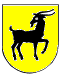 